ORGANISATION:	SCHOOL OF OCCUPATIONAL THERAPY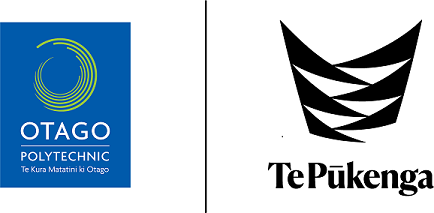 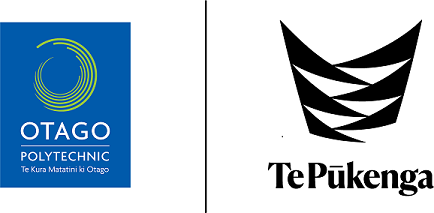 	PLANNING STUDENT FIELDWORK PLACEMENTS 2024  Note: These are assumed to be firm offers of student placement.  Please inform us of any changes as soon as possible.Occupational Therapy Contact:	SCHOOL OF OCCUPATIONAL THERAPY	PLANNING STUDENT FIELDWORK PLACEMENTS 2024  Note: These are assumed to be firm offers of student placement.  Please inform us of any changes as soon as possible.Contact Title:	SCHOOL OF OCCUPATIONAL THERAPY	PLANNING STUDENT FIELDWORK PLACEMENTS 2024  Note: These are assumed to be firm offers of student placement.  Please inform us of any changes as soon as possible.Mailing Address:	SCHOOL OF OCCUPATIONAL THERAPY	PLANNING STUDENT FIELDWORK PLACEMENTS 2024  Note: These are assumed to be firm offers of student placement.  Please inform us of any changes as soon as possible.	SCHOOL OF OCCUPATIONAL THERAPY	PLANNING STUDENT FIELDWORK PLACEMENTS 2024  Note: These are assumed to be firm offers of student placement.  Please inform us of any changes as soon as possible.Email:	SCHOOL OF OCCUPATIONAL THERAPY	PLANNING STUDENT FIELDWORK PLACEMENTS 2024  Note: These are assumed to be firm offers of student placement.  Please inform us of any changes as soon as possible.Phone Number:	SCHOOL OF OCCUPATIONAL THERAPY	PLANNING STUDENT FIELDWORK PLACEMENTS 2024  Note: These are assumed to be firm offers of student placement.  Please inform us of any changes as soon as possible.TAB TO MOVE BETWEEN FIELDSTAB TO MOVE BETWEEN FIELDSTAB TO MOVE BETWEEN FIELDS	SCHOOL OF OCCUPATIONAL THERAPY	PLANNING STUDENT FIELDWORK PLACEMENTS 2024  Note: These are assumed to be firm offers of student placement.  Please inform us of any changes as soon as possible.DateYearTherapist/s Name/sOT Board Reg if knownDepartment/Centre/Unit 
Name & Physical AddressPhoneEmailSetting/Placement Area
(e.g. Older Adults Health, Mental Health)No. ofStudents*1st timeSupervisorYes/NoExample1Jo Bloggs Registration No: 51-0662Timbuktu Hospital, Ward 4A, Great King St, TimbuktuDDI: 03 455 6678M: 027 616 8840jobloggs@timbuktudhb.govt.nzOlder Adults Inpatient1NoFieldwork 1 (Year 1)17 Juneto12 July4 weeks1Fieldwork 1 (Year 1)17 Juneto12 July4 weeks1Fieldwork 1 (Year 1)17 Juneto12 July4 weeks1Fieldwork 1 (Year 1)17 Juneto12 July4 weeks1Fieldwork 1 (Year 1)17 Juneto12 July4 weeks1Fieldwork 1 (Year 1)17 Juneto12 July4 weeks1Fieldwork 1 (Year 1)17 Juneto12 July4 weeks1Fieldwork 3 (Year 2)30 September to 22 November8 weeks2Fieldwork 3 (Year 2)30 September to 22 November8 weeks2Fieldwork 3 (Year 2)30 September to 22 November8 weeks2Fieldwork 3 (Year 2)30 September to 22 November8 weeks2Fieldwork 3 (Year 2)30 September to 22 November8 weeks2Fieldwork 3 (Year 2)30 September to 22 November8 weeks2DateYearTherapist/s Name/sOT Board Reg if knownDepartment/Centre/Unit 
Name & Physical AddressPhoneEmailSetting/Placement Area
(e.g. Older Adults Health, Mental Health)No. ofStudents*1st timeSupervisorYes/NoExample1Jo Bloggs Registration No: 51-0662Timbuktu Hospital, Ward 4A, Great King St, TimbuktuDDI: 03 455 6678M: 027 616 8840jobloggs@timbuktudhb.govt.nzOlder Adults Inpatient1NoFieldwork 4 (Year 3)15 July To6 September8 weeks3Fieldwork 4 (Year 3)15 July To6 September8 weeks3Fieldwork 4 (Year 3)15 July To6 September8 weeks3Fieldwork 4 (Year 3)15 July To6 September8 weeks3Fieldwork 4 (Year 3)15 July To6 September8 weeks3Fieldwork 4 (Year 3)15 July To6 September8 weeks3Fieldwork 4 (Year 3)15 July To6 September8 weeks3